                                                                                                                                                  Структурное подразделение «Детский сад №17 комбинированного вида»                                                                                                                                                           МБДОУ «Детский сад «Радуга» комбинированного вида»                                                                                                                                                                    Рузаевского муниципального района                                                                                                          План-программа методического объединения                                                                                                         воспитателей коррекционных групп                                                                                                          Рузаевского муниципального района                                                                                               Тема:                                                                                           «Взаимосвязь в работе учителя – логопеда,                                                                                                                     воспитателей и родителей»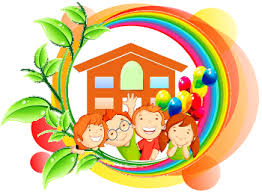                                                                                                         2021г.  Место проведения:                                                                                                                    Программа  Структурное подразделение «Детский сад №17                               1.Просмотр интегрированного занятия в старшей  комбинированного вида»	                                                                        логопедической группе «Путешествие на планету чувств!», Дата проведения:30 ноября 2021г.	                                                      ( Тугарина И. В. (СП «Детский сад №17»). Начало: 9-00ч.                                                                                              2. Самоанализ, анализ занятия. Обмен мнениями.                                                                                                                        3. Выступления из опыта работы:                                                                                                                       -«Задачи воспитателя по работе в логопедической группе»                                                                                                                                   (Удалкина Т.А.-воспитатель СП «Центр развития ребёнка-                                                                                                                                                                         детский сад №14»).                                                                                                                                     -«Развитие речи детей на занятиях и в повседневной жизни».                                                                                                                         (Панина Н.П.-воспитатель СП «Детский сад №9»).       Руководитель МО                                                                                         4.Ознакомление с планом работы на 2021 – 2022 уч.год.       воспитателей коррекционных групп      Рузаевского муниципального района________О.П.Хусяинова               5.Разное.      Заведующий структурным подразделением      Детский сад №17 комбинированного вида»_______О.И.Смирнова